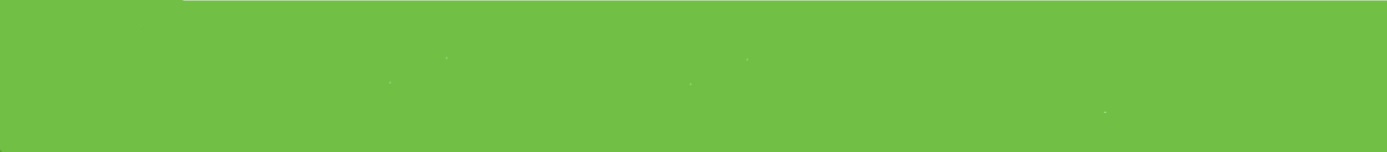 a) Read the words. Translate the words discovery and invention into Croatian.    
    Use the words from the box.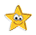 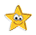     Pročitaj riječi. Prevedi riječi discovery i invention na hrvatski jezik. Upotrijebi riječi iz 
    kućice.                             izum                        otkriće                   
b) Complete the sentences. Use the words invention and discovery.    Nadopuni rečenice. Koristi riječi izum i otkriće.c) Copy the words in English on   the empty lines.    Prepiši engleske riječi na praznecrte.d) Circle the correct word. Exercise 1 c) can help you. Read the sentences to 
     your teacher.     Zaokruži točnu riječ. Zadatak 1. c) može ti pomoći. Pročitaj rečenice svojoj učiteljici.a) Look at the pictures. Write the name under each invention.    Pogledaj slike. Napiši naziv ispod svakog izuma.b) Read with your friend about three important inventions. What is each text 
    about? Write the correct heading on the lines. Exercise 2 a) can help you.    Pročitaj s prijateljicom / prijateljem o tri važna izuma. O čemu se radi u svakom 
    tekstu? Napiši točan naslov na crte. Zadatak 2. a) može ti pomoći.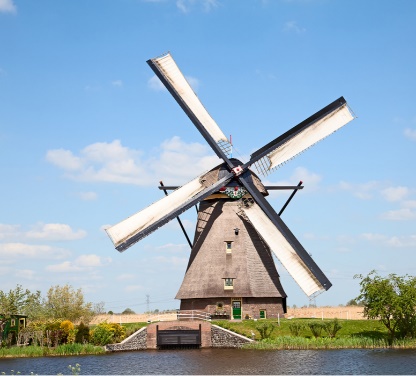 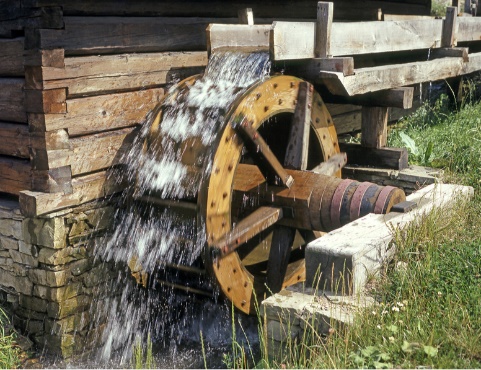 c) Read the text again and answer the questions.    Pročitaj tekstove ponovo i odgovori na pitanja.d) What is it – wheels, compass or printing press? Read the questions 
    and answer them.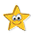 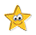 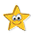 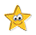    Što je to – kotači, kompas ili tiskarski stroj? Pročitaj pitanja i odgovori na njih.                          ORDINAL NUMBERS                          REDNI BROJEVI  LOOK AND READ!U hrvatskom jeziku iza rednog broja pišemo točku. (1.)U engleskom jeziku pišemo slova iza broja. (1st)Slova koja pišemo iza broja su zadnja dva slova tog rednog broja.first – 1st second – 2nd third – 3rd fourth – 4th fifth – 5th Redni brojevi first, second i third su nepravilnog oblika i zbog toga se razlikuju od ostalih rednih brojeva koji završavaju na –th.a) Read the texts again and answer the questions.    Ponovno pročitaj tekstove i odgovori na pitanja.1 When was the wheel invented?   Kada je izumljen kotač?
   It was invented in _______________________________________.2 When was the compass invented?   Kada je izumljen kompas?
   It ___________________________________________________.3 When was the printing press invented?   Kada je izumljen tiskarski stroj?
   ____________________________________________________ .b) Tell your teacher which of these inventions seems most interesting to you. 
     Explain why.     Reci svojoj učiteljici koji od ovih izuma ti izgleda najzanimljiviji. Objasni zašto. 1 discover__________________________2 discovery__________________________3 invent__________________________4 invention__________________________1 When someone finds something that was there but no one knew about it,    Kad netko nađe nešto što postoji ali nitko nije znao o tome,    it is a _____________________.   to je _____________________.2 When someone makes something new that wasn’t there before,    Kad netko napravi nešto novo što prije nije postojalo,   it's an _____________________.   to je _____________________.1 electricity__________________električna struja 2 telephone__________________telefon 3 computer__________________računalo4 planet__________________planet5 fire__________________vatra6 gravity__________________gravitacija 1 Gravity is   Gravitacija jea) a discovery.    otkriće.b) an invention.    izum.2 Electricity is   Električna struja jea) a discovery.    otkriće.b) an invention.    izum.3 The telephone is   Telefon jea) a discovery.    otkriće.b) an invention.    izum.4 Fire is   Vatra jea) a discovery.    otkriće.b) an invention.    izum.5 The computer is   Računalo jea) a discovery.    otkriće.b) an invention.    izum.6 New planets are   Novi planeti sua) a discovery.    otkriće.b) an invention.    izum.1 wheelkotač2 printing presstiskarski stroj3 compasskompas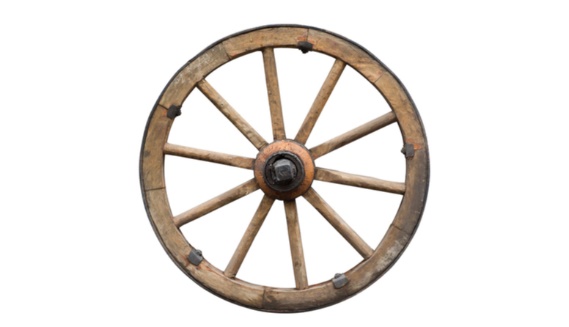 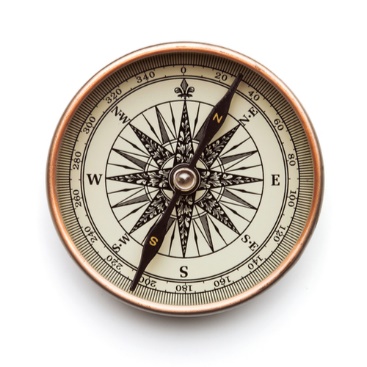 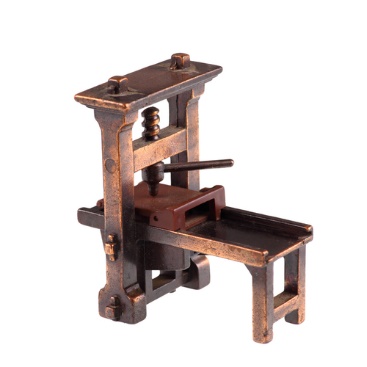 1_________________2_________________3_________________1 ______________________People who lived in the Bronze Age invented the first wheel.Ljudi koji su živjeli u Brončanom dobu su izumili prvi kotač.Someone invented it in Mezopotamia.Netko ga je izumio u Mezopotamiji.After that, people made carts, chariots and other vehicles.Nakon toga ljudi su napravili kola na dva kotača, bojna kola i druga vozila.Wheels are also used in windmills and watermills.Kotači se također koriste na vjetrenjačama i mlinovima.2 ______________________The invention of compass is very important for sea travel.Izum kompasa je jako važan za putovanje morem.It is a device which shows direction.To je uređaj koji pokazuje smjer. It has a small needle that always points north.Ima malu iglu koja uvijek pokazuje na sjever.The Chinese started using the compass in the 2nd century BC.Kinezi su počeli koristiti kompas u 2. stoljeću prije Krista.It came to Europe between the 12th and 13th centuries.Došao je u Europu između 12. i 13. stoljeća.Sailors sailed across the oceans and discovered new lands.Mornari su plovili preko oceana i otkrili nove zemlje.3 ______________________Johannes Gutenberg invented the modern printing press Johannes Gutenberg je izmislio moderni tiskarski stroj in the mid-15th century. sredinom 15. stoljeća.Gutenberg’s method of printing was cheap and quick.Gutenbergova metoda tiskanja je bila jeftina i brza.They could print books in large quantities.Mogli su tiskati knjige u velikim količinama.Lots of people could read and get new information and knowledge.Mnogo je ljudi moglo čitati i dobiti nove informacije i znanja.Who invented...Tko je izumio…
1 the wheel?______________________________________2 the compass?______________________________________3 the printing press? ______________________________________ 1 What helped sailors to discover new lands?   Što je pomoglo mornarima otkriti nove zemlje?   _____________________________________________________2 What is used to make vehicles?   Što se koristi za izradu vozila?   _____________________________________________________3 What is used in windmills and watermills?   Što se koristi na vjetrenjačama i mlinovima?   _____________________________________________________4 What is used to make books?   Što se koristi za izradu knjiga?   _____________________________________________________5 What has a needle that always points north?   Što ima iglu koja uvijek pokazuje sjever?   _____________________________________________________6 What helped people get new information quickly?   Što je pomoglo ljudima da brzo dobiju nove informacije?   _____________________________________________________1stfirst11theleventh2nd second12thtwelfth3rdthird13ththirteenth4thfourth14thfourteenth5thfifth15thfifteenth6thsixth16thsixteenth7thseventh17thseventeenth8theighth18theighteenth9thninth19thnineteenth10thtenth20thtwentieth